Mail application to: Heroes Way Designation Program, Room 009, 2300 S. Dirksen Parkway, ,  62764HEROES WAY DESIGNATION PROGRAM 	The applicant must be related to the Armed Forces member listed in Section 2 on the reverse side of this form by marriage, adoption, or consanguinity within the second degree.  The Armed Forces member listed in Section 2 shall have been a resident of Illinois at the time he or she was killed in action while performing active military duty and must be listed on the National Gold Star Family Registry.  The Armed Forces Member shall have been a member of any branch of the United States Military including National Guard and military reserve components.Memorial Signs may be installed at interchanges, bridges or segments of highways under the jurisdiction of the Illinois Department of Transportation.  No interchange, bridge or segment of highway may be named or designated if it carries an existing designation.  The Armed Forces Member is not eligible to have more than one interchange, bridge or segment of highway designated.  The Designation Signs will contain the words “(Armed Forces Member Name) Memorial (Highway, Interchange or Bridge)” in white lettering on a brown background.  Two Designation Signs must be used.  Written testimony supporting the proposed designation may be attached to this application form, but is not required.A one-time fee of $1000 for two Memorial Signs installed along Interstate highways or other roadways with posted speed limits greater than 55 miles per hour and $200 for two Memorial Signs installed along any other roadways will be charged to offset the cost of fabricating and maintaining the signs.  The fees will be billed at the time the application is approved by the Department and are not to be submitted until specifically requested. Mail application to: 	Heroes Way Designation Coordinator,
	Illinois Department of Transportation 	Bureau of Operations, Room 009	. 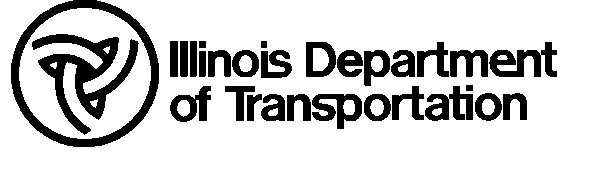 Heroes Way Designation ApplicationHeroes Way Designation ApplicationHeroes Way Designation ApplicationHeroes Way Designation ApplicationHeroes Way Designation ApplicationHeroes Way Designation ApplicationHeroes Way Designation ApplicationHeroes Way Designation Application1.	APPLICANT INFORMATION1.	APPLICANT INFORMATION1.	APPLICANT INFORMATION1.	APPLICANT INFORMATION1.	APPLICANT INFORMATION1.	APPLICANT INFORMATION1.	APPLICANT INFORMATION1.	APPLICANT INFORMATION1.	APPLICANT INFORMATION1.	APPLICANT INFORMATION1.	APPLICANT INFORMATION1.	APPLICANT INFORMATION1.	APPLICANT INFORMATION1.	APPLICANT INFORMATION1.	APPLICANT INFORMATION1.	APPLICANT INFORMATION1.	APPLICANT INFORMATION1.	APPLICANT INFORMATION1.	APPLICANT INFORMATIONApplicant Name: Applicant Name: Applicant Name: Relationship to Armed Forces Member:Relationship to Armed Forces Member:Relationship to Armed Forces Member:Relationship to Armed Forces Member:Relationship to Armed Forces Member:Address:Address:City:State:State:Zip Code:Daytime Phone: Daytime Phone: Daytime Phone: (   )    -    (   )    -    (   )    -    (   )    -    (   )    -    E-Mail:2.	ARMED FORCES MEMBER INFORMATION 2.	ARMED FORCES MEMBER INFORMATION 2.	ARMED FORCES MEMBER INFORMATION 2.	ARMED FORCES MEMBER INFORMATION 2.	ARMED FORCES MEMBER INFORMATION 2.	ARMED FORCES MEMBER INFORMATION 2.	ARMED FORCES MEMBER INFORMATION 2.	ARMED FORCES MEMBER INFORMATION 2.	ARMED FORCES MEMBER INFORMATION 2.	ARMED FORCES MEMBER INFORMATION 2.	ARMED FORCES MEMBER INFORMATION 2.	ARMED FORCES MEMBER INFORMATION 2.	ARMED FORCES MEMBER INFORMATION 2.	ARMED FORCES MEMBER INFORMATION 2.	ARMED FORCES MEMBER INFORMATION 2.	ARMED FORCES MEMBER INFORMATION 2.	ARMED FORCES MEMBER INFORMATION 2.	ARMED FORCES MEMBER INFORMATION 2.	ARMED FORCES MEMBER INFORMATION Clearly write name of Armed Forces member the way it is to appear on the Designation Signs.  Note: See (b) on reverse of this form.Clearly write name of Armed Forces member the way it is to appear on the Designation Signs.  Note: See (b) on reverse of this form.Clearly write name of Armed Forces member the way it is to appear on the Designation Signs.  Note: See (b) on reverse of this form.Clearly write name of Armed Forces member the way it is to appear on the Designation Signs.  Note: See (b) on reverse of this form.Clearly write name of Armed Forces member the way it is to appear on the Designation Signs.  Note: See (b) on reverse of this form.Clearly write name of Armed Forces member the way it is to appear on the Designation Signs.  Note: See (b) on reverse of this form.Clearly write name of Armed Forces member the way it is to appear on the Designation Signs.  Note: See (b) on reverse of this form.Clearly write name of Armed Forces member the way it is to appear on the Designation Signs.  Note: See (b) on reverse of this form.Clearly write name of Armed Forces member the way it is to appear on the Designation Signs.  Note: See (b) on reverse of this form.Clearly write name of Armed Forces member the way it is to appear on the Designation Signs.  Note: See (b) on reverse of this form.Clearly write name of Armed Forces member the way it is to appear on the Designation Signs.  Note: See (b) on reverse of this form.Clearly write name of Armed Forces member the way it is to appear on the Designation Signs.  Note: See (b) on reverse of this form.Clearly write name of Armed Forces member the way it is to appear on the Designation Signs.  Note: See (b) on reverse of this form.Clearly write name of Armed Forces member the way it is to appear on the Designation Signs.  Note: See (b) on reverse of this form.Clearly write name of Armed Forces member the way it is to appear on the Designation Signs.  Note: See (b) on reverse of this form.Clearly write name of Armed Forces member the way it is to appear on the Designation Signs.  Note: See (b) on reverse of this form.Clearly write name of Armed Forces member the way it is to appear on the Designation Signs.  Note: See (b) on reverse of this form.Clearly write name of Armed Forces member the way it is to appear on the Designation Signs.  Note: See (b) on reverse of this form.Clearly write name of Armed Forces member the way it is to appear on the Designation Signs.  Note: See (b) on reverse of this form.Armed Forces Member’s Name: Armed Forces Member’s Name: Armed Forces Member’s Name: Armed Forces Member’s Name: Armed Forces Member’s Name: Armed Forces Member’s Name: Armed Forces Member’s Name: 3.	DESIGNATION INFORMATION 3.	DESIGNATION INFORMATION 3.	DESIGNATION INFORMATION 3.	DESIGNATION INFORMATION 3.	DESIGNATION INFORMATION 3.	DESIGNATION INFORMATION 3.	DESIGNATION INFORMATION 3.	DESIGNATION INFORMATION 3.	DESIGNATION INFORMATION 3.	DESIGNATION INFORMATION 3.	DESIGNATION INFORMATION 3.	DESIGNATION INFORMATION 3.	DESIGNATION INFORMATION 3.	DESIGNATION INFORMATION 3.	DESIGNATION INFORMATION 3.	DESIGNATION INFORMATION 3.	DESIGNATION INFORMATION 3.	DESIGNATION INFORMATION 3.	DESIGNATION INFORMATION Clearly write name of the interchange, bridge or roadway segment to be designated.  Note: See (c) on reverse of this form.Clearly write name of the interchange, bridge or roadway segment to be designated.  Note: See (c) on reverse of this form.Clearly write name of the interchange, bridge or roadway segment to be designated.  Note: See (c) on reverse of this form.Clearly write name of the interchange, bridge or roadway segment to be designated.  Note: See (c) on reverse of this form.Clearly write name of the interchange, bridge or roadway segment to be designated.  Note: See (c) on reverse of this form.Clearly write name of the interchange, bridge or roadway segment to be designated.  Note: See (c) on reverse of this form.Clearly write name of the interchange, bridge or roadway segment to be designated.  Note: See (c) on reverse of this form.Clearly write name of the interchange, bridge or roadway segment to be designated.  Note: See (c) on reverse of this form.Clearly write name of the interchange, bridge or roadway segment to be designated.  Note: See (c) on reverse of this form.Clearly write name of the interchange, bridge or roadway segment to be designated.  Note: See (c) on reverse of this form.Clearly write name of the interchange, bridge or roadway segment to be designated.  Note: See (c) on reverse of this form.Clearly write name of the interchange, bridge or roadway segment to be designated.  Note: See (c) on reverse of this form.Clearly write name of the interchange, bridge or roadway segment to be designated.  Note: See (c) on reverse of this form.Clearly write name of the interchange, bridge or roadway segment to be designated.  Note: See (c) on reverse of this form.Clearly write name of the interchange, bridge or roadway segment to be designated.  Note: See (c) on reverse of this form.Clearly write name of the interchange, bridge or roadway segment to be designated.  Note: See (c) on reverse of this form.Clearly write name of the interchange, bridge or roadway segment to be designated.  Note: See (c) on reverse of this form.Clearly write name of the interchange, bridge or roadway segment to be designated.  Note: See (c) on reverse of this form.Clearly write name of the interchange, bridge or roadway segment to be designated.  Note: See (c) on reverse of this form.Designation Location: Designation Location: Designation Location: Designation Location: Designation Location: Please list any current members of the Illinois General Assembly who will sponsor the designation.Please list any current members of the Illinois General Assembly who will sponsor the designation.Please list any current members of the Illinois General Assembly who will sponsor the designation.Please list any current members of the Illinois General Assembly who will sponsor the designation.Please list any current members of the Illinois General Assembly who will sponsor the designation.Please list any current members of the Illinois General Assembly who will sponsor the designation.Please list any current members of the Illinois General Assembly who will sponsor the designation.Please list any current members of the Illinois General Assembly who will sponsor the designation.Please list any current members of the Illinois General Assembly who will sponsor the designation.Please list any current members of the Illinois General Assembly who will sponsor the designation.Please list any current members of the Illinois General Assembly who will sponsor the designation.Please list any current members of the Illinois General Assembly who will sponsor the designation.Please list any current members of the Illinois General Assembly who will sponsor the designation.Please list any current members of the Illinois General Assembly who will sponsor the designation.Please list any current members of the Illinois General Assembly who will sponsor the designation.Please list any current members of the Illinois General Assembly who will sponsor the designation.Please list any current members of the Illinois General Assembly who will sponsor the designation.Please list any current members of the Illinois General Assembly who will sponsor the designation.Please list any current members of the Illinois General Assembly who will sponsor the designation.Designation Sponsor(s):Designation Sponsor(s):Designation Sponsor(s):Designation Sponsor(s):Designation Sponsor(s):Designation Sponsor(s):4.	CERTIFICATION4.	CERTIFICATION4.	CERTIFICATION4.	CERTIFICATION4.	CERTIFICATION4.	CERTIFICATION4.	CERTIFICATION4.	CERTIFICATION4.	CERTIFICATION4.	CERTIFICATION4.	CERTIFICATION4.	CERTIFICATION4.	CERTIFICATION4.	CERTIFICATION4.	CERTIFICATION4.	CERTIFICATION4.	CERTIFICATION4.	CERTIFICATION4.	CERTIFICATIONI have read and understand the information given on the back of this form and certify that the answers I have provided are correct to the best of my knowledge.  I understand that, if approved, I will be billed $1000 for two Memorial Signs installed along Interstate highways or other roadways with posted speed limits greater than 55 miles per hour and $200 for two Memorial Signs installed along any other roadways (PLEASE DO NOT SEND ANY  MONEY UNTIL SPECIFICALLY REQUESTED).I have read and understand the information given on the back of this form and certify that the answers I have provided are correct to the best of my knowledge.  I understand that, if approved, I will be billed $1000 for two Memorial Signs installed along Interstate highways or other roadways with posted speed limits greater than 55 miles per hour and $200 for two Memorial Signs installed along any other roadways (PLEASE DO NOT SEND ANY  MONEY UNTIL SPECIFICALLY REQUESTED).I have read and understand the information given on the back of this form and certify that the answers I have provided are correct to the best of my knowledge.  I understand that, if approved, I will be billed $1000 for two Memorial Signs installed along Interstate highways or other roadways with posted speed limits greater than 55 miles per hour and $200 for two Memorial Signs installed along any other roadways (PLEASE DO NOT SEND ANY  MONEY UNTIL SPECIFICALLY REQUESTED).I have read and understand the information given on the back of this form and certify that the answers I have provided are correct to the best of my knowledge.  I understand that, if approved, I will be billed $1000 for two Memorial Signs installed along Interstate highways or other roadways with posted speed limits greater than 55 miles per hour and $200 for two Memorial Signs installed along any other roadways (PLEASE DO NOT SEND ANY  MONEY UNTIL SPECIFICALLY REQUESTED).I have read and understand the information given on the back of this form and certify that the answers I have provided are correct to the best of my knowledge.  I understand that, if approved, I will be billed $1000 for two Memorial Signs installed along Interstate highways or other roadways with posted speed limits greater than 55 miles per hour and $200 for two Memorial Signs installed along any other roadways (PLEASE DO NOT SEND ANY  MONEY UNTIL SPECIFICALLY REQUESTED).I have read and understand the information given on the back of this form and certify that the answers I have provided are correct to the best of my knowledge.  I understand that, if approved, I will be billed $1000 for two Memorial Signs installed along Interstate highways or other roadways with posted speed limits greater than 55 miles per hour and $200 for two Memorial Signs installed along any other roadways (PLEASE DO NOT SEND ANY  MONEY UNTIL SPECIFICALLY REQUESTED).I have read and understand the information given on the back of this form and certify that the answers I have provided are correct to the best of my knowledge.  I understand that, if approved, I will be billed $1000 for two Memorial Signs installed along Interstate highways or other roadways with posted speed limits greater than 55 miles per hour and $200 for two Memorial Signs installed along any other roadways (PLEASE DO NOT SEND ANY  MONEY UNTIL SPECIFICALLY REQUESTED).I have read and understand the information given on the back of this form and certify that the answers I have provided are correct to the best of my knowledge.  I understand that, if approved, I will be billed $1000 for two Memorial Signs installed along Interstate highways or other roadways with posted speed limits greater than 55 miles per hour and $200 for two Memorial Signs installed along any other roadways (PLEASE DO NOT SEND ANY  MONEY UNTIL SPECIFICALLY REQUESTED).I have read and understand the information given on the back of this form and certify that the answers I have provided are correct to the best of my knowledge.  I understand that, if approved, I will be billed $1000 for two Memorial Signs installed along Interstate highways or other roadways with posted speed limits greater than 55 miles per hour and $200 for two Memorial Signs installed along any other roadways (PLEASE DO NOT SEND ANY  MONEY UNTIL SPECIFICALLY REQUESTED).I have read and understand the information given on the back of this form and certify that the answers I have provided are correct to the best of my knowledge.  I understand that, if approved, I will be billed $1000 for two Memorial Signs installed along Interstate highways or other roadways with posted speed limits greater than 55 miles per hour and $200 for two Memorial Signs installed along any other roadways (PLEASE DO NOT SEND ANY  MONEY UNTIL SPECIFICALLY REQUESTED).I have read and understand the information given on the back of this form and certify that the answers I have provided are correct to the best of my knowledge.  I understand that, if approved, I will be billed $1000 for two Memorial Signs installed along Interstate highways or other roadways with posted speed limits greater than 55 miles per hour and $200 for two Memorial Signs installed along any other roadways (PLEASE DO NOT SEND ANY  MONEY UNTIL SPECIFICALLY REQUESTED).I have read and understand the information given on the back of this form and certify that the answers I have provided are correct to the best of my knowledge.  I understand that, if approved, I will be billed $1000 for two Memorial Signs installed along Interstate highways or other roadways with posted speed limits greater than 55 miles per hour and $200 for two Memorial Signs installed along any other roadways (PLEASE DO NOT SEND ANY  MONEY UNTIL SPECIFICALLY REQUESTED).I have read and understand the information given on the back of this form and certify that the answers I have provided are correct to the best of my knowledge.  I understand that, if approved, I will be billed $1000 for two Memorial Signs installed along Interstate highways or other roadways with posted speed limits greater than 55 miles per hour and $200 for two Memorial Signs installed along any other roadways (PLEASE DO NOT SEND ANY  MONEY UNTIL SPECIFICALLY REQUESTED).I have read and understand the information given on the back of this form and certify that the answers I have provided are correct to the best of my knowledge.  I understand that, if approved, I will be billed $1000 for two Memorial Signs installed along Interstate highways or other roadways with posted speed limits greater than 55 miles per hour and $200 for two Memorial Signs installed along any other roadways (PLEASE DO NOT SEND ANY  MONEY UNTIL SPECIFICALLY REQUESTED).I have read and understand the information given on the back of this form and certify that the answers I have provided are correct to the best of my knowledge.  I understand that, if approved, I will be billed $1000 for two Memorial Signs installed along Interstate highways or other roadways with posted speed limits greater than 55 miles per hour and $200 for two Memorial Signs installed along any other roadways (PLEASE DO NOT SEND ANY  MONEY UNTIL SPECIFICALLY REQUESTED).I have read and understand the information given on the back of this form and certify that the answers I have provided are correct to the best of my knowledge.  I understand that, if approved, I will be billed $1000 for two Memorial Signs installed along Interstate highways or other roadways with posted speed limits greater than 55 miles per hour and $200 for two Memorial Signs installed along any other roadways (PLEASE DO NOT SEND ANY  MONEY UNTIL SPECIFICALLY REQUESTED).I have read and understand the information given on the back of this form and certify that the answers I have provided are correct to the best of my knowledge.  I understand that, if approved, I will be billed $1000 for two Memorial Signs installed along Interstate highways or other roadways with posted speed limits greater than 55 miles per hour and $200 for two Memorial Signs installed along any other roadways (PLEASE DO NOT SEND ANY  MONEY UNTIL SPECIFICALLY REQUESTED).I have read and understand the information given on the back of this form and certify that the answers I have provided are correct to the best of my knowledge.  I understand that, if approved, I will be billed $1000 for two Memorial Signs installed along Interstate highways or other roadways with posted speed limits greater than 55 miles per hour and $200 for two Memorial Signs installed along any other roadways (PLEASE DO NOT SEND ANY  MONEY UNTIL SPECIFICALLY REQUESTED).I have read and understand the information given on the back of this form and certify that the answers I have provided are correct to the best of my knowledge.  I understand that, if approved, I will be billed $1000 for two Memorial Signs installed along Interstate highways or other roadways with posted speed limits greater than 55 miles per hour and $200 for two Memorial Signs installed along any other roadways (PLEASE DO NOT SEND ANY  MONEY UNTIL SPECIFICALLY REQUESTED).Applicant’s signature:  Applicant’s signature:  Applicant’s signature:  Applicant’s signature:  Date: :DO NOT WRITE BELOW THIS LINE – FOR DEPARTMENT USE ONLYDO NOT WRITE BELOW THIS LINE – FOR DEPARTMENT USE ONLYDO NOT WRITE BELOW THIS LINE – FOR DEPARTMENT USE ONLYDO NOT WRITE BELOW THIS LINE – FOR DEPARTMENT USE ONLYDO NOT WRITE BELOW THIS LINE – FOR DEPARTMENT USE ONLYDO NOT WRITE BELOW THIS LINE – FOR DEPARTMENT USE ONLYDO NOT WRITE BELOW THIS LINE – FOR DEPARTMENT USE ONLYDO NOT WRITE BELOW THIS LINE – FOR DEPARTMENT USE ONLYDO NOT WRITE BELOW THIS LINE – FOR DEPARTMENT USE ONLYDO NOT WRITE BELOW THIS LINE – FOR DEPARTMENT USE ONLYDO NOT WRITE BELOW THIS LINE – FOR DEPARTMENT USE ONLYDO NOT WRITE BELOW THIS LINE – FOR DEPARTMENT USE ONLYDO NOT WRITE BELOW THIS LINE – FOR DEPARTMENT USE ONLYDO NOT WRITE BELOW THIS LINE – FOR DEPARTMENT USE ONLYApplication Number: Application Number: Application Number: Application Number: Date Received:Date Received:Date Received:Date Approved: Date Approved: Date Denied:Date Denied:By:Specific Location of Signs: Specific Location of Signs: Specific Location of Signs: Specific Location of Signs: Specific Location of Signs: Remarks (If denied, state reason): Remarks (If denied, state reason): Remarks (If denied, state reason): Remarks (If denied, state reason): Remarks (If denied, state reason): Remarks (If denied, state reason): Remarks (If denied, state reason): Date Billed: Date Payment Received:Date Payment Received:Date Payment Received:Date Sign Installed: Date Sign Installed: Date Sign Installed: 